附件1：河南省2016年下半年中小学教师资格考试面试咨询电话及现场确认地点附件2：中小学教师资格考试普通高校学生在籍学习证明（样本）




附件3：网上支付流程图
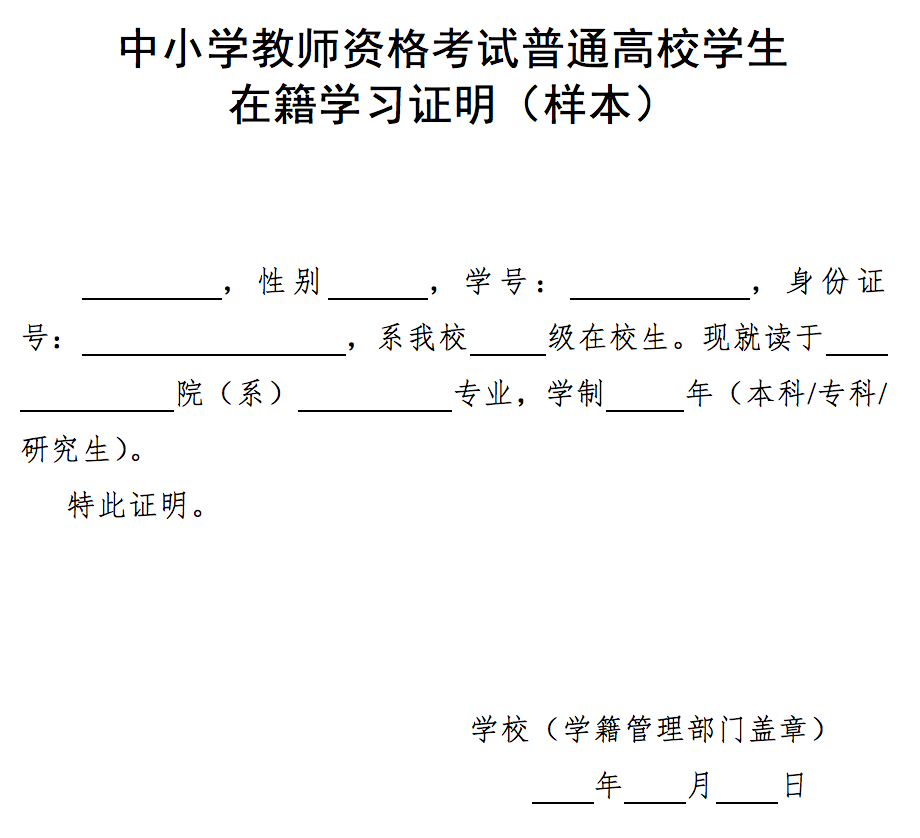 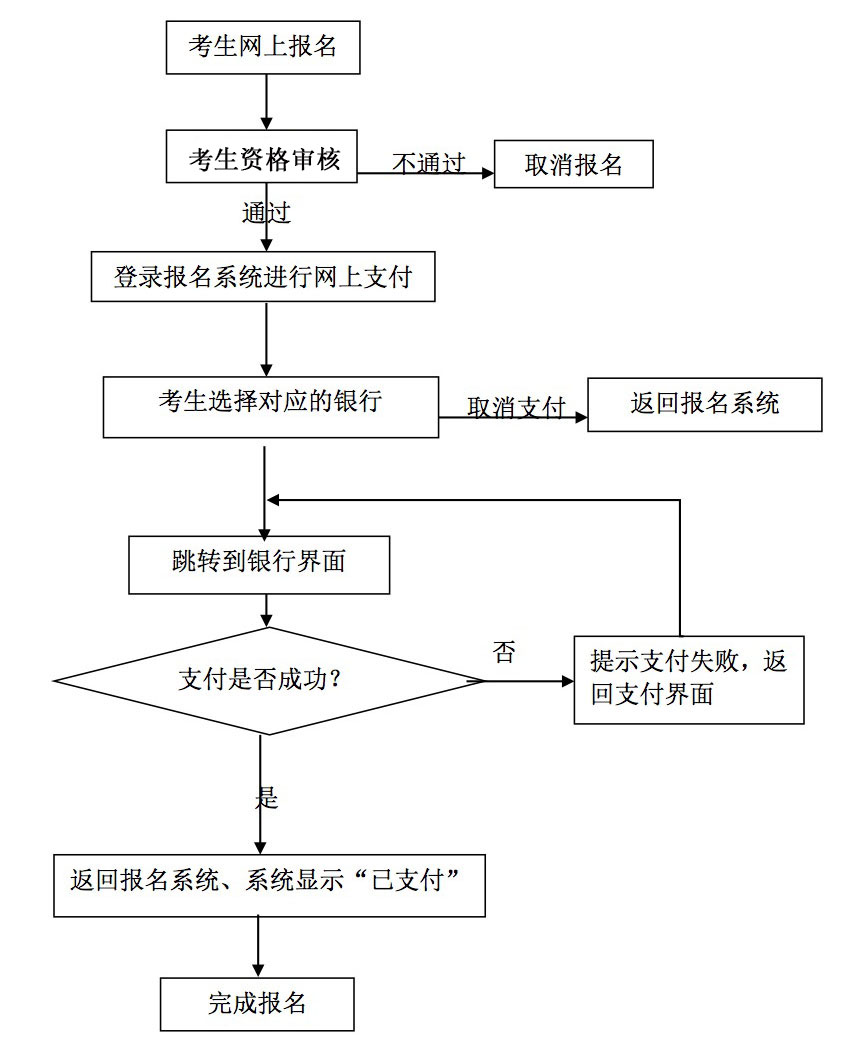 考区名称确认单位确认地址责任人联系电话备注郑州郑州市教师资格管理办公室郑州师范学院东校区经管楼一楼学术报告厅（北大学城 英才街与桂圆南街交叉口东200米路北）王永洪0371-68868033开封（10）禹王台区教文体局人事股禹王台区教文体局（金梁里街机场北路67号北二楼）翟卫杰0371-23386977-804开封面试报名确认人员请到户籍或工作单位所在辖区确认；驻汴大中专院校及河南大学学生面试确认统一在新区确认点进行。开封（10）顺河区教育文化体育局人事股顺河区教文体局人事股（顺河区大黄家胡同5号）李毅红0371-23388777开封面试报名确认人员请到户籍或工作单位所在辖区确认；驻汴大中专院校及河南大学学生面试确认统一在新区确认点进行。开封（10）龙亭区教育文化体育局人事股龙亭区教文体局人事股（开封市龙亭区西门大街283号）吴胜军0371-25697606开封面试报名确认人员请到户籍或工作单位所在辖区确认；驻汴大中专院校及河南大学学生面试确认统一在新区确认点进行。开封（10）鼓楼区教育文化体育局人事股鼓楼区教育文化体育局人事股（鼓楼区青龙背街34号）袁红娥0371-23237660开封面试报名确认人员请到户籍或工作单位所在辖区确认；驻汴大中专院校及河南大学学生面试确认统一在新区确认点进行。开封（10）开封新区教育体育局人事股开封文化艺术职业学院（东京大道中段）仇素琴0371-22941920开封面试报名确认人员请到户籍或工作单位所在辖区确认；驻汴大中专院校及河南大学学生面试确认统一在新区确认点进行。开封（10）祥符区教育体育局人事股祥符区教育体育局人事股（祥符区县府南街教育体育局西楼四楼南头）许臣武0371-22700928开封面试报名确认人员请到户籍或工作单位所在辖区确认；驻汴大中专院校及河南大学学生面试确认统一在新区确认点进行。开封（10）尉氏县教育局人事股尉氏县青少年活动中心( 尉氏县城文化路西段)孙国富0371-27961769-8865开封面试报名确认人员请到户籍或工作单位所在辖区确认；驻汴大中专院校及河南大学学生面试确认统一在新区确认点进行。开封（10）通许县教体局人事股通许县教体局人事股（通许县行政路中段16号）田杰0371-24973061开封面试报名确认人员请到户籍或工作单位所在辖区确认；驻汴大中专院校及河南大学学生面试确认统一在新区确认点进行。开封（10）兰考县教育体育局人事股兰考县阳光大厦一楼教体局窗口（兰考县兴兰大道与中山北街交叉口）韩慧敏0371-26985489开封面试报名确认人员请到户籍或工作单位所在辖区确认；驻汴大中专院校及河南大学学生面试确认统一在新区确认点进行。开封（10）杞县教育体育局人事股杞县教育体育局人事股106室（杞县建设路东段）李兴振0371-22275279开封面试报名确认人员请到户籍或工作单位所在辖区确认；驻汴大中专院校及河南大学学生面试确认统一在新区确认点进行。平顶山平顶山市招办平顶山市光明路与姚电大道交叉口（市一中东侧）杨成宏0375-4973019洛阳洛阳市教育局洛阳市西工区凯旋东路51号院后三楼会议室武磊0379-63258543商丘商丘市行政服务中心二楼教育体育局窗口商丘市南京路东段1号（商丘市火车南站）二楼教育体育局窗口李永恒0370-3156712安阳（3）安阳市教育局安阳市文峰区朝霞路北段付俊兵0372-5116827安阳（3）安阳师范学院安阳市文峰区弦歌大道436号张玉峰0372-3300132安阳（3）安阳学院安阳市文峰区中华路南段599号张红绪0372-2171008新乡新乡市教师资格认定服务中心新乡市人民东路与新二街交汇处东北角新乡市市民中心二楼教育局窗口田伟0373-3519000许昌（8）魏都区教育体育局许昌市健康路小学院内 魏都区教育体育局 二楼人事股佗会霞0374-5055628许昌（8）许昌县教育体育局许昌县新区魏庄北街 许昌县教育体育局 三楼人事股柴新杰0374-5119171许昌（8）禹州市教育体育局禹州市禹王大道 禹州市教育体育局 一楼人事股118房间陈晓玲0374-8880087许昌（8）长葛市教育体育局长葛市八七路1079号 长葛市教育体育局 三楼人事股张哲0374-6110281许昌（8）襄城县教育体育局襄城县中心路东段 襄城县教育体育局 二楼人事股吕瑞敏0374-3569690许昌（8）鄢陵县教育体育和科学技术局鄢陵县人民路西段 鄢陵县教育体育和科学技术局 职改办501室郑彤彤0374-7107032许昌（8）许昌学院许昌学院 创业中心大楼 6楼603室周建伟0374-7592121许昌（8）许昌市教育局许昌市六一路13号 许昌市教育局 一楼人事科120房间钱金安0374-2699878鹤壁鹤壁市教育局鹤壁市淇滨区黄河路283号405室安建刚0392-3300806焦作焦作市教育局焦作市丰收路中段2369号郜嘉0391-2992831濮阳濮阳市教育局濮阳市华龙区振兴南路12号路云0393-8991006漯河（5）临颍县教育科技体育局临颍县颍川大道东段（县政府对面）史春锋0395-8865868漯河（5）舞阳县教育科技体育局舞阳县舞泉镇南京路中段潘国志0395-7136379漯河（5）源汇区教育科技体育局漯河市文景路13号源汇区教育科技体育局李黄鹤0395-2388912（仅18、19、20日开放）漯河（5）郾城区教育科技体育局漯河市郾城区海河路226号远艳丽0395-3325180（仅19、20日开放）漯河（5）召陵区教育科技体育局漯河市重量轻汾河路31号陈东0395-3383985（仅17、19、20日开放）三门峡三门峡市教育局三门峡市崤山路与宋会路交叉口市行政服务中心507教育局窗口万军0398-2775358
0398-2816613周口（11）川汇区教体局周口市大闸路与七一路交叉口，行政服务中心一楼，川汇区教育体育局窗口杨猛0394—7952019周口（11）商水县教体局商水县行政路东段，商水县教育体育局人事股郏桂兰0394-5441628周口（11）太康县教体局太康县城关镇阳夏路北段，太康县教体局人事股郑燕0394-6816556周口（11）扶沟县教体局扶沟县教体局人事股梁磊0394-6235726周口（11）西华县教体局西华县行政服务中心教体局窗口武恒0394-2531379周口（11）沈丘县教体局沈丘县兆丰大道北段，沈丘县教体局二楼人事科办公室樊丽0394-5105606周口（11）郸城县教体局郸城县教体局巴俊0394-8982660周口（11）淮阳县教体局淮阳县新民南路，淮阳县教体局人事股赵东玲0394-2668116周口（11）项城市教体局项城市文化路北段22号，项城市教体局人事科刘全军0394-4290169周口（11）鹿邑县教体局河南省鹿邑县教育体育局行政审批股梅广才0394-7219112周口（11）周口师范学院周口师范学院东苑3号食堂三楼就业服务大厅郭莹0394-8511086驻马店驻马店市教育体育局黄淮学院北区一号楼116教室王金杰0396-2915978南阳（15）卧龙区教育体育局南阳市工业路119号王云秀0377-63132877南阳（15）宛城教育体育局南阳市建设中路626号黄振奇0377-63231917南阳（15）镇平县教育体育局镇平县府前街63号程文刚0377-66022878南阳（15）内乡县教育体育局内乡县范蠡大街1号庞松毓0377-65333274南阳（15）淅川县教育体育局淅川县人民路315号许晓0377-69232993南阳（15）西峡县教育体育局西峡县城白羽路中段曹怡玲0377-69680009南阳（15）唐河县教育体育局唐河县新华路中段贾国记0377-68977660南阳（15）新野县教育体育局新野县汉华街道解放路北段张国云0377-66269103南阳（15）桐柏县教育局桐柏县大禹路东段王珩0377-68216919南阳（15）方城县教育体育局方城县裕州南路112号吴占广13525651786南阳（15）社旗县教育体育局社旗县红旗路（锦汇广场斜对面）夏连云0377-67921679南阳（15）南召县教体局南召县人民路北段王兴艳0377-66923056南阳（15）邓州市教育局邓州市新华中路170号万丹丹0377-62168623南阳（15）南阳理工学院南阳理工学院学生处冯旺0377-62076531南阳（15）南阳师范学院南阳师范学院中区茶水房右隔墙赵玉文18211881122信阳（3）信阳市行政服务大厅河南省信阳市新七大道110号程一0376-6224003（仅19、20日开放）信阳（3）信阳师范学院人事处河南省信阳市浉河区长安路237号高彦伟0376-6391752信阳（3）信阳学院（原华锐学院）人事处河南省信阳市浉河区长安路238号凡辉0376-3011859济源济源市教育局济源市黄河路2号济源市教育局东区401室苗东亮0391-6614810